Граждане СССР, объединяйтесь!
СЪЕЗД ГРАЖДАН СССР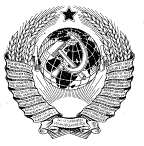 ИСПОЛНИТЕЛЬНЫЙ  КОМИТЕТ127322 Москва, а/я 82.  Тел. (495) 610.56.83http://www.cccp-kpss.narod.ru/; E-mail: pochta-sssr@mail.ruДЕКЛАРАЦИЯО ЕДИНСТВЕ СОВЕТСКОГО НАРОДА, ЕГО ПРАВЕ НА ВОССОЕДИНЕНИЕИ НА ОСУЩЕСТВЛЕНИЕ ВСЕЙ ПОЛНОТЫ ВЛАСТИИ ГОСУДАРСТВЕННОГО СУВЕРЕНИТЕТАНА ТЕРРИТОРИИ СССРПринята Съездом граждан СССР 29 октября 1995г.Мы, граждане Союза Советских Социалистических Республик, собравшиеся на Съезд граждан СССР в столице нашей Родины - городе-герое Москве,ОБРАЩАЕМ ВНИМАНИЕ цивилизованного человечества на следующие незыблемые правовые истины, которые должны быть безоговорочно признаны и подтверждены всеми, кто признавал СССР как форму государственного самоопределения Советского народа - новой исторической общности людей:- (1) Верховным носителем власти и государственного суверенитета в СССР являлся (и продолжает оставаться) Советский народ, как совокупность граждан СССР;- (2) Последним по времени законным волеизъявлением Советского народа как такового надлежит считать Всесоюзный референдум 17 марта 1991 года, на котором советские люди подавляющим большинством голосов выразили свою волю к сохранению и укреплению СССР, неукоснительному соблюдению социалистических конституционных норм;- (3) Действия тогдашнего союзного руководства, а также руководства союзных республик - России, Украины и Белоруссии, приведшие в результате к развалу СССР, были предприняты вопреки однозначно выраженной воле народа-суверена, а потому носят ПРЕСТУПНЫЙ ХАРАКТЕР, представляют собой, по своей правовой сути, АКТ ГОСУДАРСТВЕННОЙ ИЗМЕНЫ и в качестве такового должны быть осуждены и отвергнуты всеми субъектами международного права, признававшими Советский народ как хозяина страны, именуемой СССР, и безраздельного обладателя верховной власти в ней;- (4) Ввиду преступного характера вышеуказанных действий, любые наступившие и продолжающие наступать по сей день их последствия, какой бы сферы общественных отношений они ни касались, НЕ ИМЕЮТ ПРАВОВОЙ СИЛЫ С МОМЕНТА ИХ ВОЗНИКНОВЕНИЯ, и только с этой точки зрения будут рассматриваться по восстановлении законной власти в СССР;- (5) Если государственное руководство совершает измену по отношению к собственному народу, то власть возвращается непосредственно в руки народа как такового, и он волен принимать любые меры, которые сочтёт необходимыми для своего спасения. Таким образом, с момента самоликвидации последнего по времени союзного руководства, - явившейся результатом его собственных изменнических действии, - власть и суверенитет в СССР принадлежат НЕПОСРЕДСТВЕННО СОВЕТСКОМУ НАРОДУ КАК СОВОКУПНОСТИ ГРАЖДАН СССР.Руководствуясь вышеизложенным, Съезд граждан СССРЗАЯВЛЯЕТ:- что Советский народ СУЩЕСТВУЕТ;- что в настоящее время Советский народ является НАСИЛЬСТВЕННО, ПРОТИВ ЕГО ВОЛИ РАЗДЕЛЁННЫМ НАРОДОМ;- что Советский народ имеет священное и неотъемлемое ПРАВО НА ВОССОЕДИНЕНИЕ, препятствовать осуществлению которого ни у кого на планете нет законных оснований;- что Советский народ имеет священное и неотъемлемое ПРАВО НА САМООПРЕДЕЛЕНИЕ в исторически избранной им государственной форме Союза Советских Социалистических Республик.Съезд граждан СССРПОДТВЕРЖДАЕТ действие де-юре Конституции СССР 1977 года (без всяких "поправок" и "дополнений", внесённых руководством, которое совершило, в конечном итоге, государственную измену), а также действие де-юре вытекающего из Конституции СССР уголовного, гражданского, трудового и прочего законодательства.Съезд граждан СССРОБЪЯВЛЯЕТ так называемые "беловежские соглашения" НЕДЕЙСТВИТЕЛЬНЫМИ С МОМЕНТА ИХ ЗАКЛЮЧЕНИЯ, а самый акт их заключения - подпадающим под ст.64 УК РСФСР "Измена Родине", равно как под аналогичные статьи УК других союзных республик.Исходя из духа и буквы Конституции СССР, а также иных вытекающих из неё законодательных актов, Съезд граждан СССР.УСТАНАВЛИВАЕТ следующие принципы и основы консолидации и организации Советского народа на данном первоначальном этапе его борьбы за возвращение в полном объёме своих изменнически попранных суверенных прав.1. Институтами, представляющими в данный момент Советский народ, являются Съезд граждан СССР и образуемые им органы, равно как органы Советской власти, восстанавливаемые на местах и в центре в соответствии с Конституцией СССР.Издаваемые Съездом граждан СССР и его исполнительными органами акты ОБЯЗАТЕЛЬНЫ для конструктивного рассмотрения всем мировым сообществом, всеми субъектами международного права, признававшими СССР и имевшими с ним нормальные межгосударственные сношения. Сказанное относится также к режимам правления, возникшим на территории СССР.             2. Принадлежность к Советскому народу определяется ГРАЖДАНСТВОМ СССР.Советское гражданство СОХРАНЯЕТ ЮРИДИЧЕСКУЮ СИЛУ, что должно быть признано мировым сообществом и подтверждено всеми субъектами международного права.Попытки принудить гражданина СССР, где бы он ни проживал, к отказу от советского гражданства являются грубым нарушением Всеобщей декларации прав человека.3. Совершенно нетерпима и должна быть решительно осуждена мировым сообществом, всей прогрессивной мировой общественностью ДИСКРИМИНАЦИЯ физических лиц по признаку их принадлежности к гражданству СССР.Граждане СССР, проживающие на территории СССР в границах 1985г., вне зависимости от того, какие там возникли в последующий период режимы правления,- (а) проживают на вышеозначенной территории НА ЗАКОННЫХ ОСНОВАНИЯХ;- (б) не могут быть дискриминируемы и ущемляемы в правах по признаку их принадлежности к советскому гражданству;- (в) имеют безусловное право свободно заявлять о своей принадлежности к гражданству СССР, объединяться в качестве граждан СССР и добиваться воссоединения с другими, насильственно разделёнными между собой частями Советского народа;- (г) в качестве временной меры, и если в том окажется нужда, должны иметь возможность беспрепятственно оформить ДВОЙНОЕ ГРАЖДАНСТВО, одним из которых является гражданство СССР, другим - гражданство, учреждённое режимом правления, возникшим в период после 1985г. на территории их проживания.4. Режимы, образовавшиеся на территории СССР в результате попрания воли Советского народа к сохранению Советской социалистической государственности, НЕЛЕГИТИМНЫ и рано или поздно должны будут уступить место восстановленной Советской власти.Восстановление Советской власти на территории СССР есть внутреннее дело Советского народа. Нелегитимные режимы должны быть принуждены к САМОЛИКВИДАЦИИ, что явилось бы наименее разрушительным выходом из создавшегося положения. Прогрессивная общественность мира должна употребить все доступные ей средства к тому, чтобы коллаборационистские, марионеточные правительства оказались в ИЗОЛЯЦИИ на международной арене и чтобы никому не пришло в голову пускаться в какие-либо авантюры (в том числе и вооружённые) ради их "спасения".5. Советские граждане, проживающие на территории СССР в границах 1985г., объединяются в Советы граждан СССР, соблюдая при этом принцип административно-территориального деления, установленный Конституцией СССР и Конституциями союзных республик. Территория, большинство населения которой составляют граждане СССР, является, абсолютно и беспрекословно, ТЕРРИТОРИЕЙ СССР, и на ней автоматически восстанавливается действие советских законов де-факто.Советы граждан СССР могут создаваться и по производственному принципу. Производственная единица, где большинство трудового коллектива составляют граждане СССР, автоматически ренационализируется и возвращается в СОЦИАЛИСТИЧЕСКУЮ СОБСТВЕННОСТЬ, согласно ст.10 Конституции СССР, в форме государственной (общенародной) или колхозно-кооперативной собственности, смотря по обстоятельствам.При этом никаким физическим и юридическим лицам, в том числе и иностранным, не возмещаются "потери", понесённые ими в результате их соучастия в разграблении собственности Советского народа. По фактам причинения ущерба социалистической собственности, не отвечающего интересам народного хозяйства СССР перепрофилирования, расчленения, вывода из строя, хищнической эксплуатации и т.п. промышленных, сельскохозяйственных, торговых, транспортных предприятий, земельных угодий, месторождений полезных ископаемых, социально-культурных учреждений и т.д. возбуждаются уголовные дела, виновные привлекаются к ответственности, в том числе и иностранцы.Временное управление ренационализированными объектами, до восстановления полновластия Советского народа на всей территории СССР, осуществляют Советы граждан СССР, образованные по производственному принципу на данных объектах.6. Партии и иные общественные организации на территории СССР, именующие себя коммунистическими и прокламирующие цель воссоздания Советского Союза, должны- (а) подтвердить, что их члены сами считают себя гражданами СССР;- (б) признать действие де-юре Конституции СССР 1977 года и привести в соответствие с основополагающими её статьями свои программы, уставы, концепции и пр.Неприемлемо и является прямым обманом масс, когда в программах партий и иных организаций, якобы борющихся за восстановление Советского Союза, фигурируют антиконституционные, с точки зрения Конституции СССР, положения, вроде "многоукладной экономики", "равноправия форм собственности" и т.п., а то и вовсе узаконивается частная собственность на средства производства.Съезд граждан СССРПОСТАНОВЛЯЕТ:- гражданам Союза Советских Социалистических Республик руководствоваться настоящей Декларацией на данном этапе нашей совместной священной борьбы за освобождение и возрождение Социалистического Отечества;- настоящую Декларацию довести до сведения всех субъектов международного права, имевших с СССР нормальные межгосударственные сношения; Организации Объединённых Наций; всей прогрессивной мировой общественности, всех людей доброй воли, дружественных Советскому народу зарубежных партий и движений; всех средств массовой информации; режимов правления, возникших на территории СССР;- напомнить официальным адресатам наших обращений о безусловной ОБЯЗАТЕЛЬНОСТИ конструктивного рассмотрения ими Декларации, а средствам массовой информации - о недопустимости её замалчивания или предания гласности в неадекватном виде.Мы призываем всех наших соотечественников проникнуться сознанием того, что на исторической сцене есть место только НАРОДАМ, и там нет места просто скопищам людей, без чувства национального единения и классовой солидарности, без понимания своего человеческого предназначения на Земле, цели и смысла своего исторического пути. Такие скопища, как бы ни были они многочисленны, обречены на уничтожение, в лучшем случае - на роль рабочей скотины для других. Только у НАРОДА возникают ПРАВА, и только открытое, бесповоротно твёрдое заявление народа о своих правах заставляет его внутренних и внешних врагов с этими правами считаться.Вспомним же, наконец, что мы - НАРОД, и что мы, только мы - ХОЗЯЕВА в нашей великой и прекрасной стране. У нас нет иного выхода, кроме как снова стать НАРОДОМ. Этого ждёт и требует от нас сегодня Родина-Мать.                                Не посрамим же тысячелетней Земли Русской, не посрамим нашей Советской Родины.Советские люди, объединяйтесь!Да возродится вновь оплотом мира и свободного труда наше славное Отечество - Союз Советских Социалистических Республик!Москва, 29 октября 1995 г.